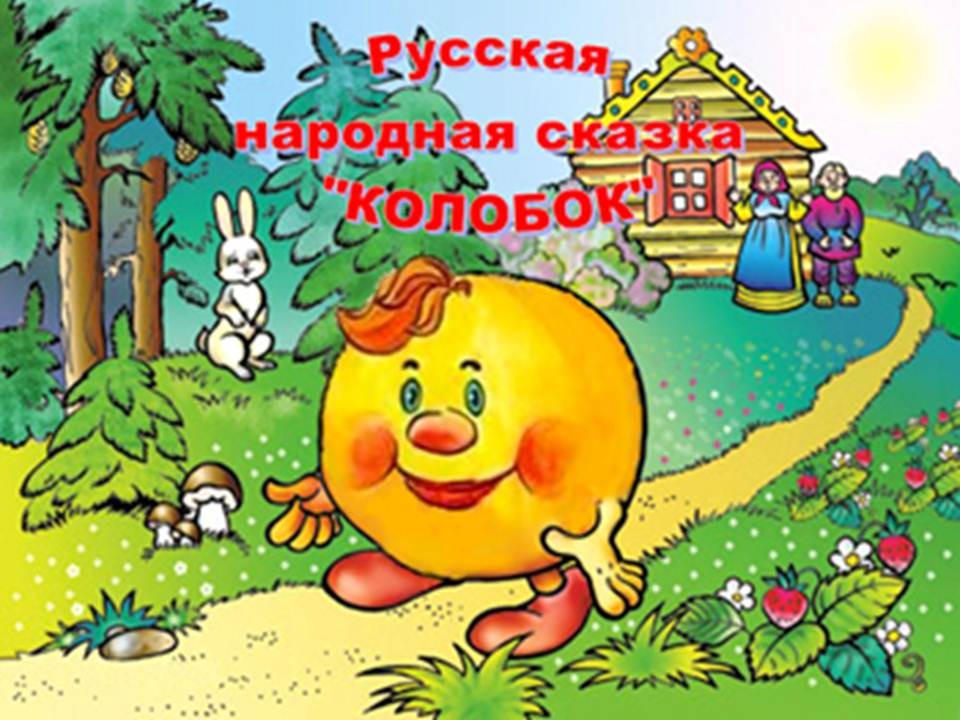 
Жил-был старик со старухою. Просит старик: «Испеки, старуха, колобок!»
- «Из чего печь — то? Муки нету»
- «Э — эх, старуха! По коробу поскреби, по сусеку помети; авось муки и наберется».
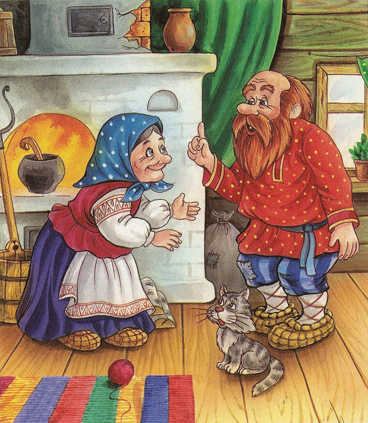 Взяла старуха крылышко, по коробу поскребла, по сусеку помела, и набралось муки пригоршни с две. Замесила на сметане, изжарила в масле и положила на окошечко постудить.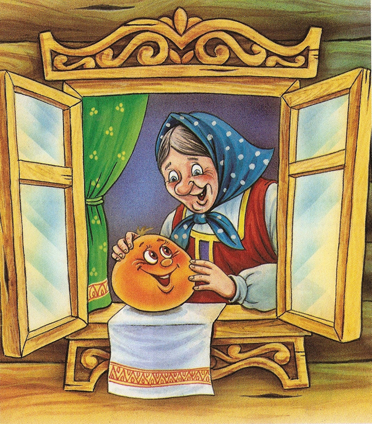 Колобок полежал — полежал, да вдруг и покатился — с окна на лавку, с лавки на пол, по полу да к дверям, перепрыгнул через порог в сени, из сеней на крыльцо, с крыльца — на двор, со двора за ворота, дальше и дальше.

Катится колобок по дороге, а навстречу ему заяц: «Колобок, колобок! Я тебя съем»
- «Не ешь меня, косой зайчик! Я тебе песенку спою», — сказал колобок и запел: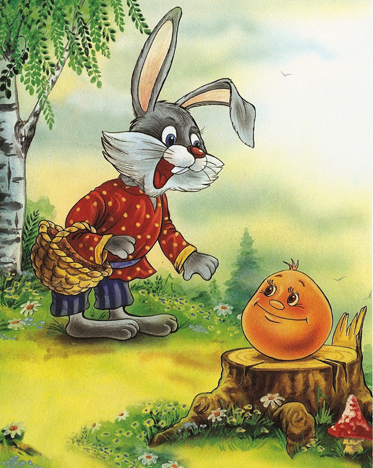 Я Колобок, Колобок!
Я по коробу скребен,
По сусеку метен,
На сметане мешон,
Да в масле пряжон,
На окошке стужон;
Я от дедушки ушел,
Я от бабушки ушел,
И от тебя, зайца, не хитро уйти!
И покатился себе дальше; только заяц его и видел!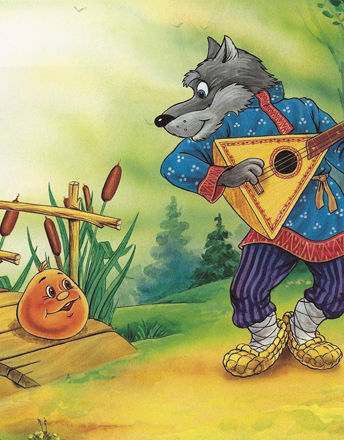 Катится колобок, а навстречу ему волк: «Колобок, колобок! Я тебя съем!»
- «Не ешь меня, серый волк! Я тебе песенку спою!»:Я Колобок, Колобок!
Я по коробу скребен,
По сусеку метен,
На сметане мешон,
Да в масле пряжон,
На окошке стужон;
Я от дедушки ушел,
Я от бабушки ушел,
Я от зайца ушел,
И от тебя, волка, не хитро уйти!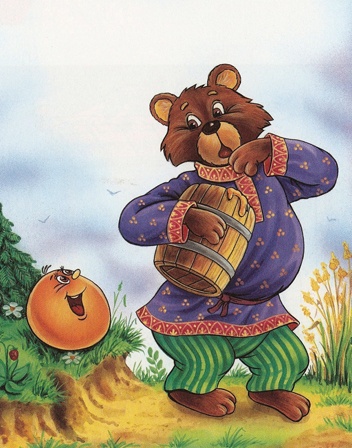 И покатился себе дальше; только волк его и видел!
Катится колобок, а навстречу ему медведь: «Колобок, колобок! Я тебя съем».
- «Где тебе, косолапому, съесть меня!»Я Колобок, Колобок!
Я по коробу скребен,
По сусеку метен,
На сметане мешон,
Да в масле пряжон,
На окошке стужон;
Я от дедушки ушел,
Я от бабушки ушел,
Я от зайца ушел,
Я от волка ушел,
И от тебя, медведь, не хитро уйти!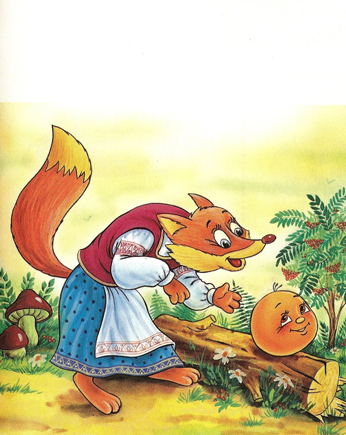 И опять укатился; только медведь его и видел!.. Катится, катится «колобок, а навстречу ему лиса: «Здравствуй, колобок! Какой ты хорошенький». А колобок запел:Я Колобок, Колобок!
Я по коробу скребен,
По сусеку метен,
На сметане мешон,
Да в масле пряжон,
На окошке стужон;
Я от дедушки ушел,
Я от бабушки ушел,
Я от зайца ушел,
Я от волка ушел,
И от медведя ушел,
А от тебя, лиса, и подавно уйду!«Какая славная песенка! — сказала лиса. — Но ведь я, колобок, стара стала, плохо слышу; сядь-ка на мою мордочку да пропой еще разок погромче».
Колобок вскочил лисе на мордочку и запел ту же песню. «Спасибо, колобок! Славная песенка, еще бы послушала! Сядь-ка на мой язычок да пропой в последний разок», — сказала лиса и высунула свой язык; колобок прыг ей на язык, а лиса — ам его! И съела…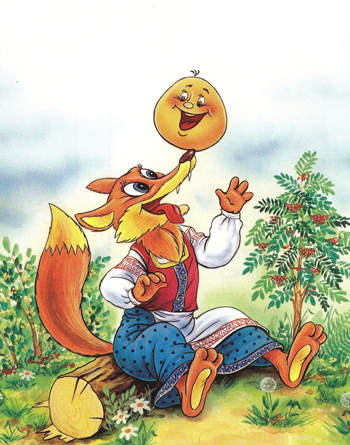 Государственное  бюджетное образовательное учреждение общеобразовательная школа № 657 Приморского района Санкт – ПетербургаКонспект урока по предмету «Альтернативное чтение» В 2-4-1 классе«Игра – драматизация «Колобок»                                                                                    Бадриханова М.Б.Учитель начальных классовСанкт- Петербург  2017 год Цель:  Знакомство с русскими народными сказками. Задачи:Образовательные:
1. Учить вслушиваться в речь взрослого, реагировать на обращение по имени героев сказки, побуждать к повторению услышанного. 2. Учить детей понимать и соотносить слово со знакомыми предметами, выполнять движения, действия в соответствии с текстом, следить за развитием сюжета;
Коррекционные задачи:
1. Формирование  положительных эмоций у детей.
2. Стимулирование самостоятельной речи.3. Развитие мелкой и общей моторики.4. Развитие ориентировки в пространстве, в последовательности событий.5.  Развитие коммуникативных умений и навыков.Воспитательные:
 Воспитывать интерес к совместным играм - драматизациям. 
Оборудование: Шапочки-маски, элементы костюмов героев сказки. Плоскостные фигуры героев сказки, фланелеграф.Предварительная работа: Чтение и  пересказывание  русской народной сказки   «Колобок», рассматривание иллюстраций. Рисование  «Колобка»(обводка, раскрашивание). Беседа о действующих лицах в сказке. 
Ход урока.Части урокаДеятельность учителя Деятельность учениковОрганизационный моментДля создания у детей положительного  эмоционального настроения учитель проводит
упражнение: приветствие  «Волшебный цветок»Учитель:  держит в руках «Цветок сказок»   «Вот мы встали все в кружок,   Вот он, сказочный цветок, всех приветствует  вокруг.    Здравствуй, наш  волшебный друг!   Здравствуй … (перечисляются имена детей)Учитель отрывает один лепесток. «Вместе с лепестком мы отправляемся в сказку».С лепестком мы полетели и на стулья тихо сели.Дети встают в кружок с учителем и воспитателем.Дети приветствуют друг друга передовая цветок, называя имена одноклассников.Дети садятся на стульчики.Основная частьЛепесток принес нас в сказку. А в какую сказку мы попали?Учитель показывает детям Колобка  Догадайтесь, что это за сказка?
 Сейчас мы с вами будем отгадывать загадки ,а вы попробуйте ее отгадать. Он от дедушки ушел
И от бабушки ушел.
Только, на беду, в лесу
Встретил хитрую Лису.
(Колобок)


Прямо с полки, за порог...
Убежал румяный бок.
Укатился наш дружок,
Кто же это?...  ( Колобок)Какую сказку мы сегодня покажем? колобокколобок          колобок                                                                                                                                                                         Каждый ребёнок индивидуально отвечает и показывает, в какую сказку будут играть (индивидуальное проговаривание)                                                                                                                     Жили-были старик со старухой. Вот однажды старик говорит:- Испеки-ка мне, старуха, колобок, что-то есть очень хочется.- А из чего испечь, муки-то нету?- А ты по амбару поскреби, по сусеку помети, глядишь, и наскребешь муки на колобок.Пошла старуха, по амбару поскребла, по сусеку помела и наскребла немного муки.Замесила тесто на сметане, состряпала колобок, пожарила его на масле и на окошко студить положила.Колобок полежал, полежал, взял да и покатился — с окна на завалинку, с завалинки – на травку, с травки – на дорожку, а по дорожке – прямо в лес.Катится колобок по дороге, навстречу ему заяц:- Колобок, колобок, я тебя съем!- Не ешь меня, заяц, я тебе песенку спою:Я колобок, колобок,
По амбару скребен,
По сусеку метен,
На сметане мешан,
В печку посажен,
На окошке стужен.
Я от дедушки ушел,
Я от бабушки ушел,
От тебя, зайца, подавно уйду!И покатился по дороге – только заяц его и видел! Катится колобок, катится, а навстречу ему серый волк:- Колобок, колобок, я тебя съем!- Не ешь меня, серый волк, я тебе песенку спою:Я колобок, колобок,
По амбару скребен,
По сусеку метен,
На сметане мешан,
В печку посажен,
На окошке стужен.
Я от дедушки ушел,
Я от бабушки ушел,
Я от зайца ушел,
От тебя, волк, подавно уйду!И покатился по дороге – только волк его и видел! Катится колобок, катится, а навстречу ему медведь:- Колобок, колобок, я тебя съем!- Не ешь меня, косолапый, я тебе песенку спою!Я колобок, колобок,
По амбару скребен,
По сусеку метен,
На сметане мешан,
В печку посажен,
На окошке стужен.
Я от дедушки ушел,
Я от бабушки ушел,
Я от зайца ушел,
Я от волка ушел,
От тебя, медведь, подавно уйду!И покатился – только медведь его и видел! Катится колобок, катится, а навстречу ему лиса:- Колобок, колобок, спой мне песенку!Колобок и запел:Я колобок, колобок,
По амбару скребен,
По сусеку метен,
На сметане мешан,
В печку посажен,
На окошке стужен.
Я от дедушки ушел,
Я от бабушки ушел,
Я от зайца ушел,
Я от волка ушел,
От медведя ушел,
От тебя, лиса, нехитро уйти!А лиса говорит:- Хорошо поёшь, да слышу я плохо. Колобок, колобок, сядь ко мне на носок да спой еще разок.Колобок вскочил лисе на нос и запел погромче: Я колобок, колобок,
По амбару скребен,
По сусеку метен,
На сметане мешан,
В печку посажен,
На окошке стужен.
Я от дедушки ушел,
Я от бабушки ушел,
Я от зайца ушел,
Я от волка ушел,
От медведя ушел,
От тебя, лиса…Не успел допеть, лиса его «ам» – и съелаНа столе лежат шапочки  и элементы костюмов героев сказки, дети подходят и каждый выбирает себе шапочку т.е.  берёт на себя роль. Учитель помогает,
по ходу чтения сказки, дети выполняют соответствующие действияФизминуткаА теперь давайте поиграем:  будем водить хоровод. А. Ермолова, слова В.Борисова «Детская танцевальная».Дети встают в хоровод и под музыку водят хоровод.Игра « Кто потерялся?»А теперь такое задание:1.  «Кто потерялся?»  - на фланелеграфе картинки из сказки «Колобок». Учитель убирает одного из героев и просит вспомнить, кого нет.2.  «Кого встретил колобок на дорожке?»3. От кого убежал колобок?4.Кто съел колобка? Молодцы! Вы справились со всеми заданиями!Дети закрывают глаза, а потом открывают и определяют, кого не стало.Дети показывают.Выполняют упражнения Имитация движений животных.Подведение итогов. Какую сказку мы сегодня показали?
Кем сегодня был М.? Кем был И.? 
Подведение итогов.Вот мы в сказке побывали,Поучились,  поиграли.И героям помогли Их заданья выполняли.До свидания дружно скажем и рукою всем помашем. Молодцы, Спасибо!Сказку Колобок.(проговаривание с учителем, поощряя самостоятельную речь у детей)
М.был Зайчиком.И. была Волком и т.д.